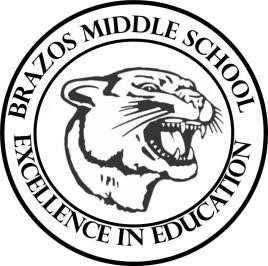 Teacher_Chris Stanley 6th Grade Social Studies 2023 Week 7- 2nd 6 weeks September 25th – 29thMonday 	 Thursday 	 Student Work: Chapter 5 Vocab QuizTEKS: 3B, 4D, 6B, 6CTLW: Learn about the geographic make-up of the United States and the location of natural resources.Start Chapter 6 VocabStudent Work: Chapter 6 ReviewTEKS:TLW:Early Dismissal. Chapter 6 ReviewTuesday 	 Friday 	 Student Work: TEKS: 1A, 2B, 4C, 15DTLW:Learn that the United States is the world’s first democracyLearn how basic democracy affects everyday life.How diverse the people of the United States are. Wednesday 	 Student Work: Finishing Chapter 6 VocabTEKS: 4B, 5A, 6B, 7BTLW:Learn about the 4 regions of the United States.The Economy and military and how they are affected by the modern day challenges of TerrorismEnd Chapter 6